ชื่อเรื่อง	 	: รายงานการสร้างและผลการใช้แบบฝึกทักษะคณิตศาสตร์ ชั้นประถมศึกษาปีที่ 5                            เรื่อง การบวก ลบ คูณ หารเศษส่วนผู้รายงาน			: ลัดดา เมฆี ปีการศึกษา			: 2556บทคัดย่อ	การรายงานนี้มีวัตถุประสงค์  1) เพื่อสร้างแบบฝึกทักษะคณิตศาสตร์ เรื่อง การบวก ลบ คูณ หารเศษส่วน ชั้นประถมศึกษาปีที่ 5 ให้มีประสิทธิภาพตามเกณฑ์ 80/80 2) เพื่อเปรียบเทียบผลสัมฤทธิ์ทางการเรียนของนักเรียนก่อนเรียนและหลังเรียน ที่เรียนโดยใช้แบบฝึกทักษะคณิตศาสตร์ เรื่อง การบวก ลบ คูณ หารเศษส่วน ชั้นประถมศึกษาปีที่ 5  3) เพื่อศึกษาความพึงพอใจของนักเรียนต่อแบบฝึกทักษะคณิตศาสตร์ เรื่อง การบวก ลบ คูณ หารเศษส่วน ชั้นประถมศึกษาปีที่ 5  ประชากรได้แก่ นักเรียนชั้นประถมศึกษาปีที่ 5 โรงเรียนบ้านบางลาด สำนักงานเขตพื้นที่การศึกษาประถมศึกษากำแพงเพชรเขต 1 ภาคเรียนที่ 1 ปีการศึกษา  2556   จำนวน 36 คน เครื่องมือที่ใช้ในการศึกษา คือ 1) แบบฝึกทักษะ กลุ่มสาระการเรียนรู้คณิตศาสตร์  2) แบบทดสอบวัดผลสัมฤทธิ์ทางการเรียน 3) แผนการจัดการเรียนรู้ประกอบการใช้ แบบฝึกทักษะคณิตศาสตร์ และ 4) แบบสอบถามความพึงพอใจ การวิเคราะห์ข้อมูลใช้ค่าเฉลี่ย ส่วนเบี่ยงเบนมาตรฐานและทดสอบ t-test ผลการศึกษาสรุปได้ดังนี้1. ผลการหาประสิทธิภาพของแบบฝึกทักษะคณิตศาสตร์ ชั้นประถมศึกษาปีที่ 5 เรื่อง การบวก ลบ คูณ หารเศษส่วน ที่ผู้ศึกษาสร้างขึ้น มีประสิทธิภาพเท่ากับ 83.38/85.11 สูงกว่าเกณฑ์ที่ตั้งไว้ 80/80   2. ผลการเปรียบเทียบผลสัมฤทธิ์ทางการเรียนของนักเรียนก่อนเรียนและหลังเรียนที่เรียนโดยใช้แบบฝึกทักษะคณิตศาสตร์ เรื่อง การบวก ลบ คูณ หารเศษส่วน ชั้นประถมศึกษาปีที่ 5   มีคะแนนผลสัมฤทธิ์หลังเรียนสูงกว่าก่อนเรียนอย่างมีนัยสำคัญทางสถิติที่ระดับ .05 3. ผลการประเมินความพึงพอใจของนักเรียนที่มีต่อแบบฝึกทักษะคณิตศาสตร์ ชั้นประถมศึกษาปีที่ 5 เรื่อง การบวก ลบ คูณ หารเศษส่วน มีค่าเฉลี่ยเท่ากับ 4.83 ค่าเบี่ยงเบนมาตรฐานเท่ากับ 0.38 ในภาพรวมนักเรียนมีความพึงพอใจอยู่ในระดับมากที่สุด 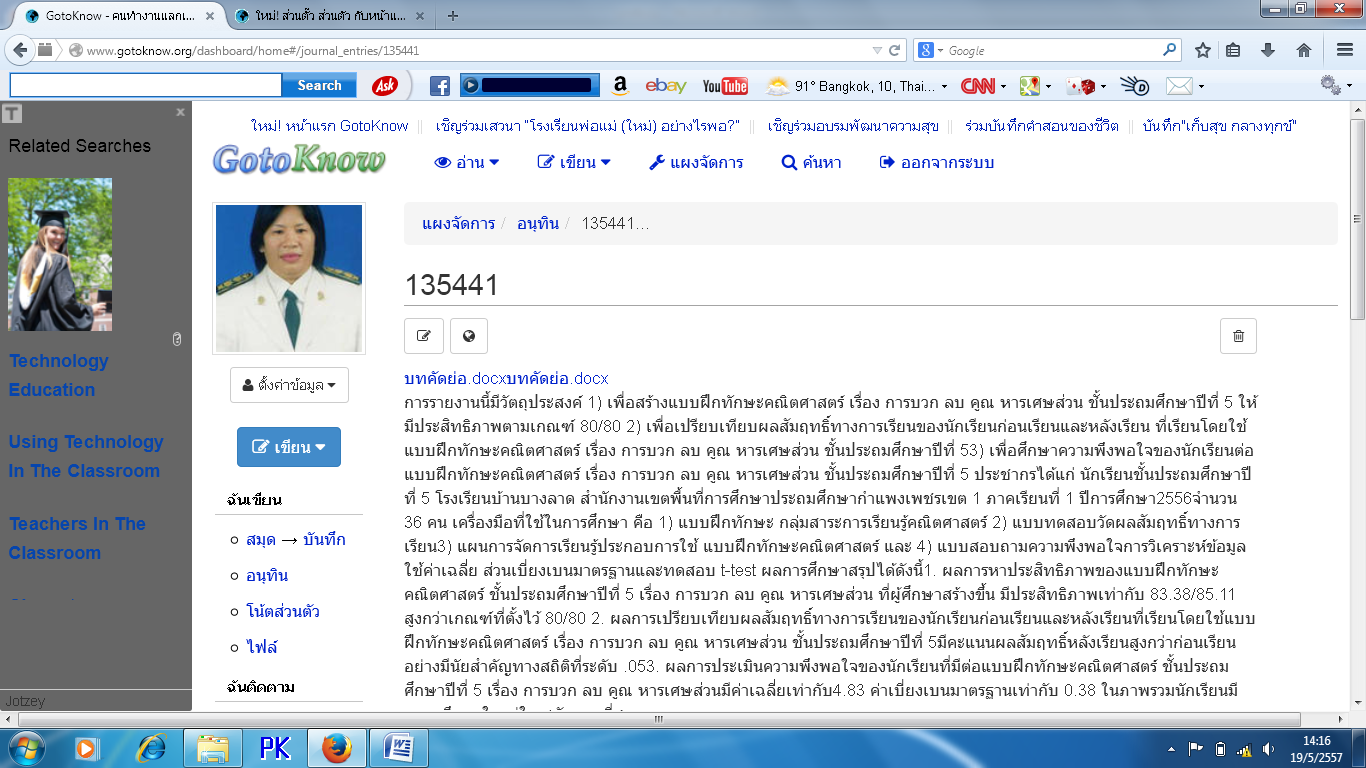 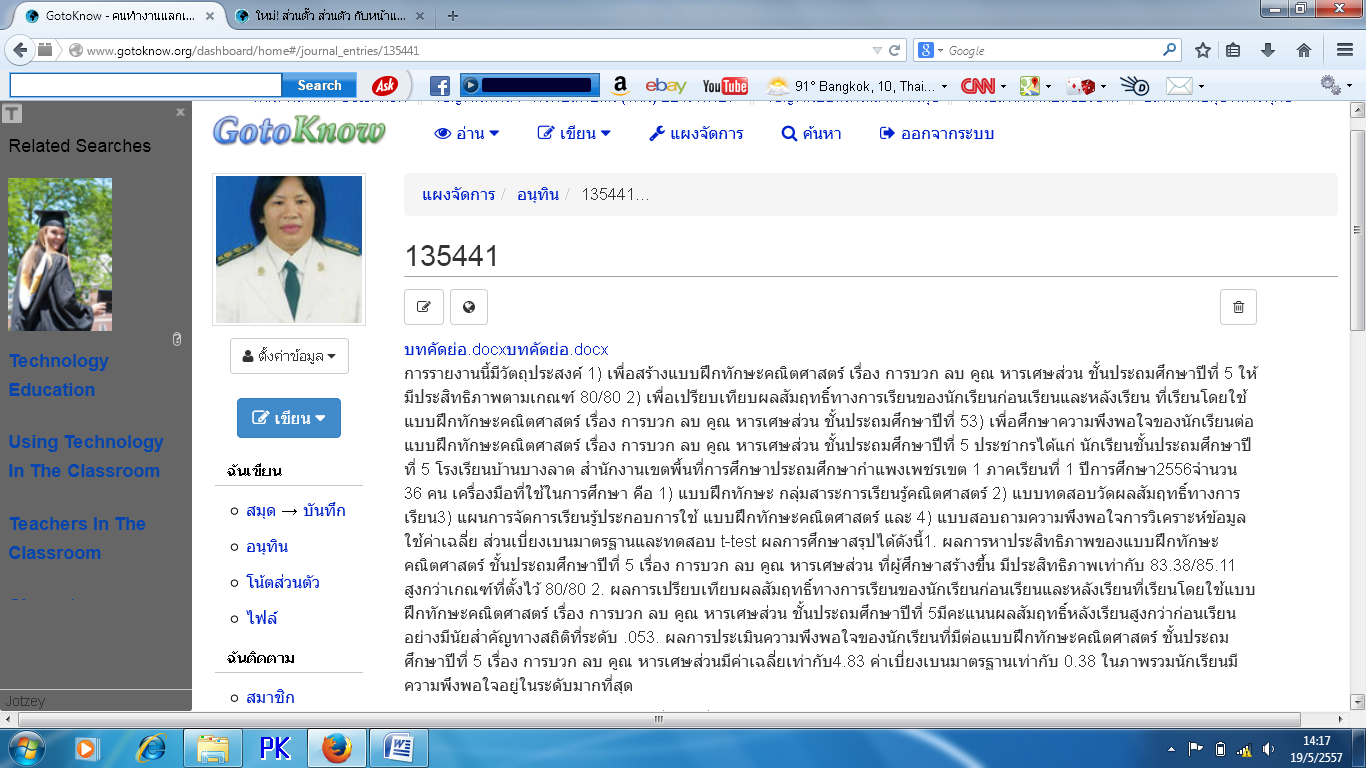 